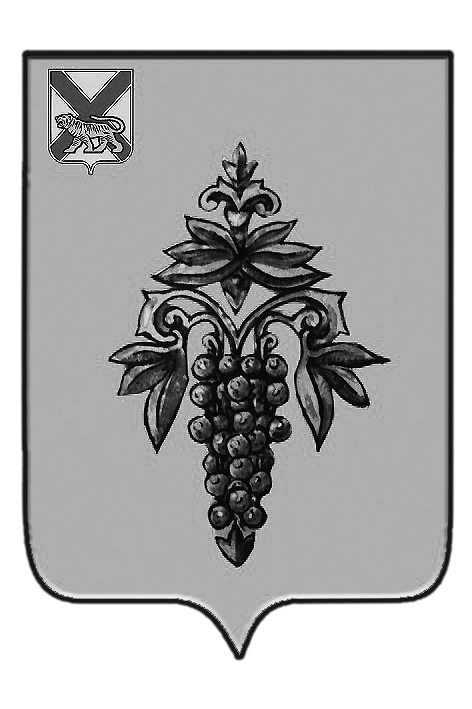 ДУМА ЧУГУЕВСКОГО МУНИЦИПАЛЬНОГО РАЙОНА Р  Е  Ш  Е  Н  И  Е	Руководствуясь  Федеральным законом от 06.10.2003 г. № 131-ФЗ «Об общих принципах организации местного самоуправления в Российской Федерации», Уставом Чугуевского муниципального района, решением Думы Чугуевского муниципального района от 31 марта 2015 года № 577-НПА «Положение о порядке проведения конкурса на замещение должности главы Чугуевского муниципального района», на основании распоряжения Губернатора Приморского края от 02 августа 2017 года № 131-рг «О назначении членов конкурсной комиссии для проведения конкурса на замещение должности главы Чугуевского муниципального района», решения Думы Чугуевского муниципального района от 28.04.2017 г. № 197 «О назначении членов конкурсной комиссии по проведению конкурса на замещение должности главы Чугуевского муниципального района», Дума Чугуевского муниципального районаРЕШИЛА:      1. Сформировать конкурсную комиссию по проведению конкурса на замещение должности главы Чугуевского муниципального района в составе:        - Батаева Сергея Владимировича, заместителя директора департамента- начальника отдела по взаимодействию с органами местного самоуправления департамента внутренней политики Приморского края;        - Белецкого Василия Константиновича, депутата Думы Чугуевского муниципального района;        -    Ереминой Нины Ивановны, депутата Думы Чугуевского муниципального района.        -   Киряева Виктора Вадимовича, начальника отдела юридической экспертизы, ведения регистра муниципальных правовых  актов правового департамента Администрации Приморского края;        - Кушнарева Николая Алексеевича, депутата Думы Чугуевского муниципального района;        -  Слепченко Сергея Владимировича, депутата Законодательного Собрания Приморского края;        -  Усольцева Василия Ивановича, первого вице-губернатора Приморского края;        - Шустикова Анатолия Николаевича, депутата Думы Чугуевского муниципального района;        2. Настоящее решение вступает в силу со дня его принятия.От 04.08.2017№  235О формировании конкурсной комиссии по проведению конкурса на замещение должности главы Чугуевского муниципального районаО формировании конкурсной комиссии по проведению конкурса на замещение должности главы Чугуевского муниципального района